АКТ визуального осмотра земельного участкаДата осмотра       09 апреля 2019 годаВремя осмотра   15-17 по адресу: Оренбургская обл., Оренбургский район, Подгородне-Покровский сельсовет, с.Подгородняя Покровка, ул.Внешняя, участок №100а, кадастровый номер 56:21:1801002:2035Лица, проводившие осмотр:Ахмерова Ольга Геннадьевна – ведущий специалист администрации МО Подгородне-Покровский сельсовет;Ломакин Андрей Владимирович - ведущий специалист администрации МО Подгородне-Покровский сельсовет.На основании заявления Валитовой З.И. (№135 от 05.04.2019) собственника земельного участка по адресу: Оренбургская обл., Оренбургский район, Подгородне-Покровский сельсовет, с.Подгородняя Покровка, ул.Внешняя, участок №100а, о проведении публичных слушаний по рассмотрению проекта решения по предоставлению разрешения на отклонение от предельных параметров разрешенного строительства для строительства жилого дома, разрешенное использование: для индивидуального строительства и ведения личного подсобного хозяйства, общая площадь 759 кв.м., путем уменьшения расстояния от границы смежного земельного участка с кадастровым номером №56:21:1801002:2036 (ул.Внешняя, участок №100), с 3,0 метров до 0,0 метров и со стороны улицы Внешней с 5,0 метров до 3,0 метров комиссия выехала на место нахождения земельного участка.При визуальном осмотре выявлено, что на земельном участке расположен жилой дом, однако определить расположен ли он в границах указанных в прилагаемой схеме не представилось возможным, так как в натуре межевая граница между участками не установлена (отсутствует забор). По имеющимся столбам можно предположить, что отмостка и часть крыши выходят на соседний участок.Акт составлен в 1 экземпляре для приобщения к делу по публичным слушаниям назначенным на 29.04.2019 с 14-30.Прилагаются 3 фотографии на 2 листах.Подписи лиц, проводивших осмотр:Ахмерова О.Г.    __________________Ломакин А.В. ___________________Приложение к акту осмотра от 09.04.2019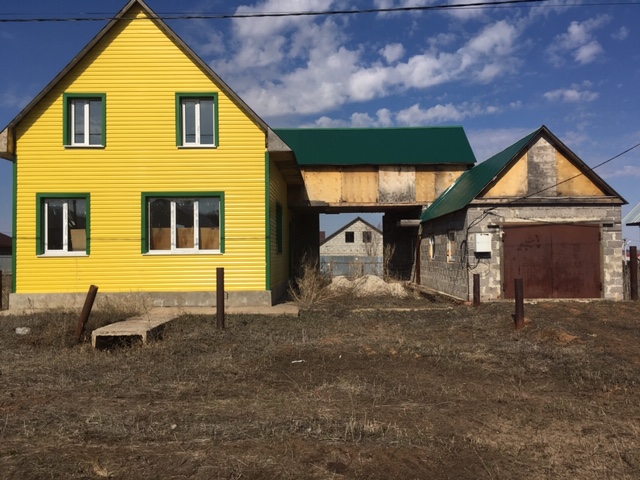 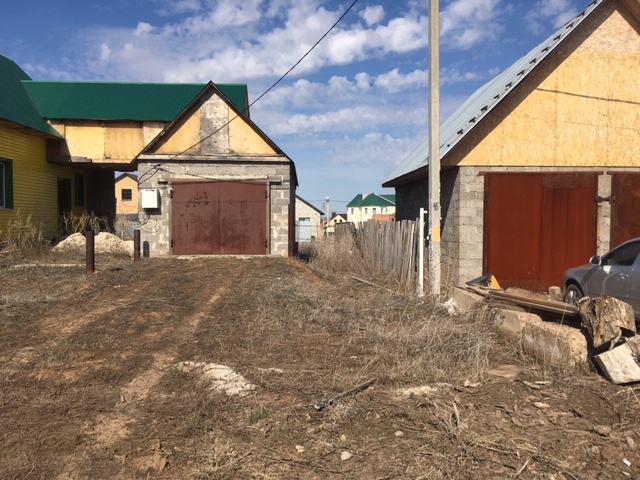 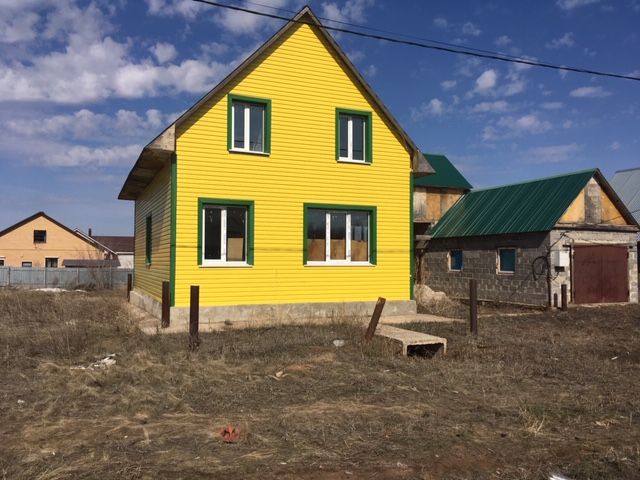 